ДЕПАРТАМЕНТ ОБРАЗОВАНИЯ И НАУКИ ГОРОДА МОСКВЫГосударственное бюджетное общеобразовательное учреждение города Москвы «Школа № 2075»Игра«Математическая абака»Тема: «Уравнения»Составитель: Бойко В.П.Учитель математики 
ГБОУ г. Москвы «Школа № 2075»2022ПравилаМатематическая абака — это командная игра-соревнование по решению задач. Все задачи выдаются для решения всем командам одновременно. Основным зачётным показателем в математической абаке является общее количество набранных очков (включая бонусы). В случае равенства очков у нескольких команд более высокое место занимает команда, имеющая большую сумму бонусов. При равенстве и этого показателя команды считаются разделившими места.Решение задачКаждой команде предлагается для решения 5 тем по 6 задач в каждой теме. Задачи каждой темы сдаются по порядку, от 1-й до 6-й (например, у команды не примут ответ на задачу №4, пока она не сдала ответы на задачи №1, №2 и №3 по этой же теме). На каждую задачу дается одна попытка сдать ответ. Если команда предъявляет правильный ответ на задачу, она получает за это цену задачи, а если ответ неправильный или неполный, команда получает 0 очков.Цена первой задачи каждой темы — 10 очков, второй — 20, ..., шестой — 60 очков. Таким образом, не считая бонусов, команда может заработать за решение задач до 5·210 = 1050 очков.БонусыКаждая команда дополнительно может заработать бонусы:Бонус-горизонталь (за правильное решение всех задач одной темы) — 50 очков.Бонус-вертикаль (за правильное решение задач с одним и тем же номером по всем темам) — цена задачи с этим номером.Бонусы за первое решение: первая команда, получившая одну из шести возможных бонус-горизонталей или одну из шести бонус-вертикалей, получает соответствующий бонус в двойном размере.Окончание игрыНа решение задач отводится 90 минут. Команда заканчивает игру, если у нее кончились задачи или истекло общее время, отведенное для игры.Задачи1. Линейные, квадратные уравнения1.  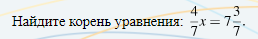 Ответ: 132. 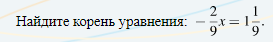 Ответ: -53. 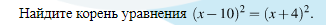 Ответ: 34. 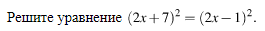 Ответ: -1,55. 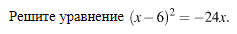 Ответ: -66. 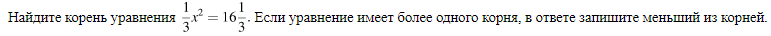 Ответ: -72. Рациональные уравнения1. 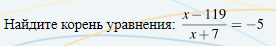 Ответ: 142. 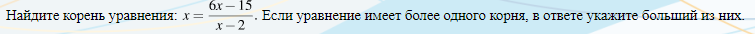 Ответ: 53. 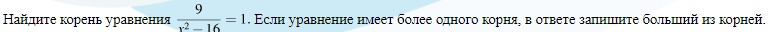 Ответ: 54. 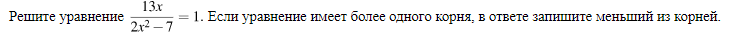 Ответ: -0,55. 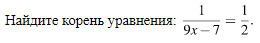 Ответ: 16. 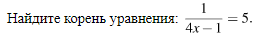 Ответ: 0,33. Иррациональные уравнения1. 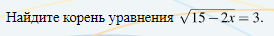 Ответ: 32. 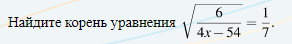 Ответ: 873. 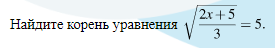 Ответ: 354. 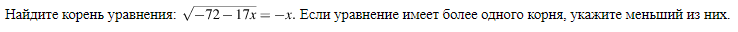 Ответ: -95. 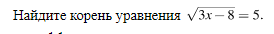 Ответ: 116. 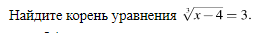 Ответ: 314. Показательные уравнения1. 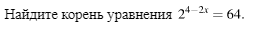 Ответ: -12. 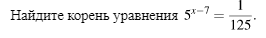 Ответ: 43. 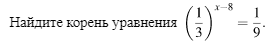 Ответ: 104. 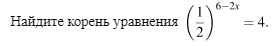 Ответ: 45. 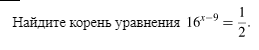 Ответ: 8,756. 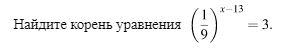 Ответ: 12,55. Логарифмические уравнения1. 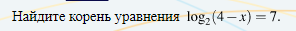 Ответ: -1242. 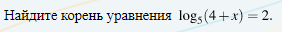 Ответ: 213. 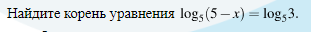 Ответ: 24. 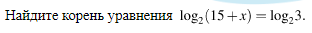 Ответ: -125. 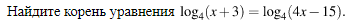 Ответ: 66. 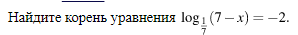 Ответ: -42ГБОУ Школа № 2075		108828, г.Москва, поселение Краснопахорское, с. Красная Пахра, дом 23ИНН 5074019252; КПП 775101001; ОГРН 1035011454444тел. / факс: 8 (495) 850-82-59, e-mail: 2075@edu.mos.ru; web: www.sch2075.mskobr.ru